ProjektasPLUNGĖS RAJONO SAVIVALDYBĖSTARYBASPRENDIMASDĖL PRITARIMO AB „LIETUVOS DRAUDIMAS“  IR PLUNGĖS RAJONO SAVIVALDYBĖS BENDRADARBIAVIMO SUTARČIAI2019 m. liepos 25 d. Nr. T1-PlungėVadovaudamasi Lietuvos Respublikos vietos savivaldos įstatymo 16 straipsnio 4 dalimi,   Plungės rajono savivaldybės vardu sudaromų sutarčių rengimo ir pasirašymo tvarkos aprašo, patvirtinto Plungės rajono savivaldybės tarybos 2011 m. rugsėjo 29 d. sprendimu Nr. T1-225, 7.1 papunkčiu, Plungės rajono savivaldybės taryba nusprendžia:1. Pritarti AB „Lietuvos draudimas“ ir Plungės rajono savivaldybės bendradarbiavimo sutarčiai (pridedama). 2. Įgalioti Plungės rajono savivaldybės merą Audrių Klišonį pasirašyti Bendradarbiavimo sutartį. Savivaldybės meras		          		      	   PRITARTAPlungės rajono savivaldybėstarybos 2019 m. liepos 25 d.sprendimu Nr. T1- AB „LIETUVOS DRAUDIMAS“  IR PLUNGĖS RAJONO SAVIVALDYBĖS BENDRADARBIAVIMO SUTARTIS  2019 m. liepos     d.PlungėPlungės rajono savivaldybė, atstovaujama Plungės rajono savivaldybės mero Audriaus Klišonio, veikiančio pagal Plungės rajono savivaldybės tarybos 2019 m. liepos 25 d. sprendimą Nr. T1-     (toliau – Savivaldybė), ir AB „Lietuvos draudimas“, atstovaujama Pardavimų plėtros skyriaus vadovo Giedriaus Radiko, veikiančio pagal 2019 m. birželio 11 d. įgaliojimą Nr. 6-2-35, sudarė šią Bendradarbiavimo sutartį (toliau – Sutartis).Susitarimo objektas1. Šia Bendradarbiavimo sutartimi Šalys susitaria bendradarbiauti dėl Plungės rajono savivaldybės bendrojo ugdymo mokyklų moksleivių (toliau – moksleiviai) Asmens draudimo (draudimo nuo nelaimingų atsitikimų) „Lietuvos draudimo“ akcijos „Apsaugok mane“ metu. Detalios draudimo sąlygos nurodytos šios Sutarties 4 punkte.2. Šalys įsipareigoja nuo šios Sutarties pasirašymo dienos tinkamai vykdyti Sutarties reikalavimus ir laikytis ja prisiimtų įsipareigojimų, veikti laikydamosi Lietuvos Respublikos įstatymų bei kitų teisės aktų.II. Šalių įsipareigojimai3. Savivaldybė įsipareigoja:3.1. pateikti informaciją apie šią akciją mažiausiai vienam vietinės televizijos kanalui (jei toks yra), nurodydama faktą, kad visą rugsėjo mėnesį visi savivaldybės teritorijoje esančių bendrojo ugdymo mokyklų moksleiviai yra apdrausti „Lietuvos draudimo“ Asmens draudimu nuo nelaimingų atsitikimų kūno sužalojimo ir mirties atvejais, jei jie atsitiktų pėsčiajam moksleiviui eismo įvykio metu. (Pėsčiaisiais pagal šią Sutartį laikomi ir važiuojantys / vežami dviračiu moksleiviai). Informacijoje turi būti nurodyta, kokiomis sąlygomis „Lietuvos draudimas“ (vadovaujantis Sutarties 4 punkte nurodytais „Lietuvos draudimo“ įsipareigojimais) draudžia moksleivius šios Sutarties  4.1.4 papunktyje nurodytam terminui;3.2. užtikrinti, kad vietinėje žiniasklaidoje ne mažiau kaip 3 kartus būtų pateikta informacija (pirmą kartą – prieš akcijai prasidedant, antrą – vykstant liemenių perdavimui, trečią - akcijai pasibaigus) su pažymėtos perėjos nuotrauka arba kita akcijos veiksmą vaizduojančia nuotrauka, kuriuose būtų nurodoma, kad moksleivius draudžia „Lietuvos draudimas“, ir užtikrinti, kad ši informacija būtų paskleista (atspausdinta) rajono laikraščiuose. Straipsnių turinys turi būti suderintas su „Lietuvos draudimo“ atstovu, turinčiu įgaliojimą derinti išorinę komunikaciją;3.3. pakviesti „Lietuvos draudimo“ atstovą dalyvauti ir pasisakyti su šia Sutartimi  ir šia akcija susijusiose Savivaldybės organizuojamose spaudos konferencijose ar kituose su akcija „Apsaugok mane“ susijusiuose viešuose renginiuose, kurie yra vykdomi ir į juos kviečiama žiniasklaida ir (ar) visuomenė;3.4. savo lėšomis iki 2019 m. rugpjūčio 20 dienos pažymėti visas prie Sutarties esančiame 1 priede  nurodytas perėjas akcijos ženklu, kurio maketas suderintas su „Lietuvos draudimu” ir pateikiamas Sutarties 2 priede. Perėjos ir tiksli jų vieta nurodytos šios Sutarties 1 priede. Ženklai paliekami iki jų natūralaus susidėvėjimo; 3.5. užtikrinti „Lietuvos draudimo“ informacinės medžiagos (skrajučių, plakatų ir kt.), jei tokia bus pateikta, platinimą  Plungės rajono mokyklose.4. AB „Lietuvos draudimas“ įsipareigoja:4.1. savo lėšomis apdrausti moksleivius nuo nelaimingų atsitikimų mirties (draudimo rizikos variantas M) ir kūno sužalojimo atvejais (draudimo rizikos variantai T1 ir T2) pagal AB „Lietuvos draudimas“ Asmens draudimo taisyklių Nr. 69 versiją, galiojančią nuo 2018-06-16:  4.1.1. apdraustieji – pėstieji (pėsčiaisiais pagal šią Sutartį laikomi ir važiuojantys / vežami dviračiu)  Plungės rajono bendrojo ugdymo mokyklų moksleiviai; draudėjas – Plungės rajono savivaldybė; įmokos mokėtojas – AB „Lietuvos draudimas“; 4.1.2. draudžiamasis įvykis – nelaimingas atsitikimas, sąlygotas policijoje užregistruoto eismo įvykio, įvykusio draudimo apsaugos galiojimo laikotarpiu Plungės rajono savivaldybės teritorijoje, kurio metu nukenčia pėsčiasis (pėsčiaisiais pagal šią Sutartį laikomi ir važiuojantys / vežami dviračiu moksleiviai) apdraustasis ir apibrėžtas pagal „Lietuvos draudimo“ Asmens draudimo taisyklių Nr. 69 versijos, galiojančios nuo 2018-06-16 draudimo rizikos variantuose M, T1 ir T2;4.1.3. draudimo suma – 5 000 Eur (penki tūkstančiai eurų) mirties atveju ir iki 5 000 Eur (penkių tūkstančių eurų) - kūno sužalojimo dėl nelaimingų atsitikimų atveju (pastaruoju atveju išmoka apskaičiuojama pagal traumų lenteles T1 ir T2);4.1.4. draudimo laikotarpis – nuo 2019 m. rugsėjo 1 d. 00 val. iki 2019 m. rugsėjo 30 d. 24 val. (imtinai);4.2. įvykus draudžiamajam įvykiui, draudimo išmoka mokama:4.2.1 visais atvejais apdraustojo tėvams ar įstatyminiams globėjams, kai apdraustajam draudžiamojo įvykio dieną nėra suėję 18 metų;4.2.2 kūno sužalojimo atveju – pačiam apdraustajam, jeigu draudžiamojo įvykio dieną apdraustajam yra suėję 18 metų; 4.2.3 mirties atveju – paveldėjimo teise nustatytiems apdraustojo įpėdiniams, jeigu draudžiamojo įvykio dieną apdraustajam yra suėję 18 metų.5. Papildomai susitariama:5.1. AB „Lietuvos draudimas“ padovanos Plungės rajono savivaldybės bendrojo ugdymo mokyklų 1-4 klasių moksleiviams 1 400 šviesą atspindinčių liemenių. Liemenės dovanojamos mokykloms ir laikomos jų nuosavybe, esant poreikiui (kelionių, išėjimo iš mokyklos metu) išdalijamos moksleiviams;  5.2. Savivaldybė surengs viešą liemenių perdavimą, kuriame bus pakviesti dalyvauti vietos žiniasklaidos, Savivaldybės, mokyklų, „Lietuvos draudimo“ atstovai,  ir užtikrins informacijos apie dovaną paskelbimą vietinėje žiniasklaidoje. III. Šalių atsakomybė6. Jei Savivaldybė nesilaiko šioje Sutartyje nustatytų įsipareigojimų, AB „Lietuvos draudimas“ turi teisę nevykdyti Sutartimi prisiimtų įsipareigojimų ir vienašališkai nutraukti Sutartį, įspėjusi kitą Šalį prieš 7 kalendorines dienas. 7. Jei AB „Lietuvos draudimas“ nevykdo savo įsipareigojimų, numatytų šios Sutarties  4 punkte, įspėjusi kitą šalį prieš 7 kalendorines dienas, AB „Lietuvos draudimas“ ne ginčo tvarka atlygina  Savivaldybei perėjų žymėjimo metu patirtas faktines išlaidas. IV. Kitos sąlygos8. Sutartis  įsigalioja nuo jos  pasirašymo dienos ir galioja iki visų joje numatytų įsipareigojimų įvykdymo. 9. Visi iškilę ginčai ar nesutarimai, susiję su šios Sutarties  vykdymu, sprendžiami Šalių tarpusavio susitarimu.10. Šalims nesusitarus, ginčai sprendžiami Lietuvos Respublikos įstatymų nustatyta tvarka.11. Sutarties pakeitimai ar papildymai galimi tik raštišku abiejų Šalių susitarimu.12. Sutartis sudaryta dviem egzemplioriais, turinčiais vienodą juridinę galią – po vieną kiekvienai Šaliai.V. Šalių rekvizitaiAB „Lietuvos draudimas“  ir Plungės rajono savivaldybės Bendradarbiavimo sutarties 1 priedas Plungės rajono prie bendrojo ugdymo mokyklų esančių pėsčiųjų perėjų, kurios bus paženklintos specialių akcijos „Apsaugok mane“ ženklu, sąrašas:AB „Lietuvos draudimas“  ir Plungės rajono savivaldybės Bendradarbiavimo sutarties 2 priedas Akcijos „Apsaugok mane“ kelių žymėjimo ženklo schema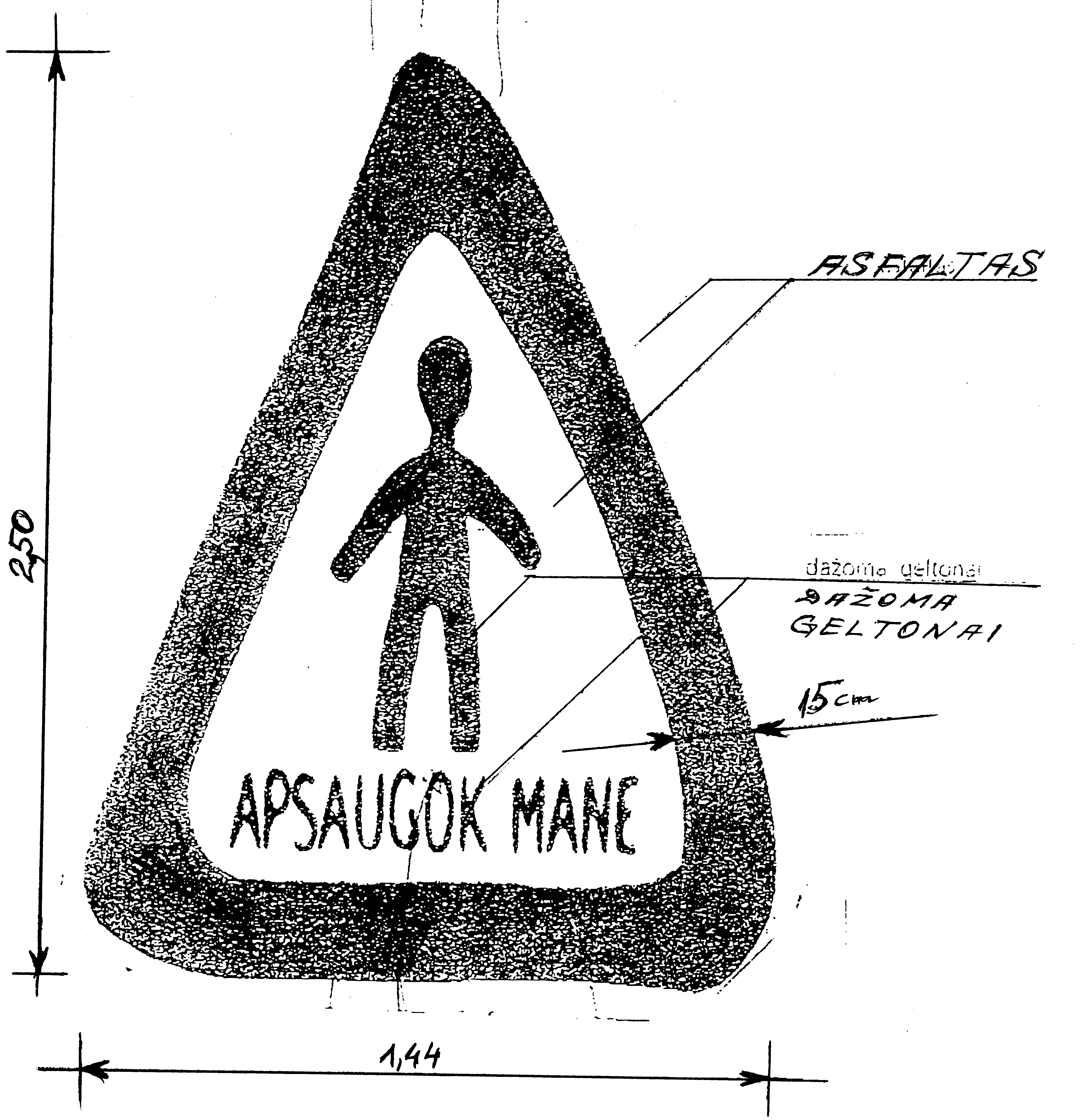 Plungės  rajono savivaldybė: Vytauto g. 18, LT -90123 PlungėTelefonas (8 448) 73 166Faksas (8 448) 71 608El. paštas savivaldybe@plunge.ltĮmonės kodas 188714469A. s. LT364010043000070151Banko kodas 40100 Luminor Bank, ABSavivaldybės meras ____________________Audrius KlišonisA. V.AB „Lietuvos draudimas”:J. Basanavičiaus g. 12, LT-03600 Vilnius Telefonas 1828 Įmonės kodas 110051834
PVM mokėtojo kodas LT100518314A. s. LT037300010000542329Banko kodas 73000,  „Swedbank“, AB
Registro tvarkytojas VĮ Registrų centro Vilniaus filialasPardavimų plėtros skyriaus vadovas ____________________________Giedrius RadikasA. V.Nr.Pėsčiųjų perėjos vieta (gatvių pavadinimai)Bendrojo ugdymo mokyklos, šalia kurios yra nurodyta pėsčiųjų perėja, pavadinimas ir adresas1.Prie namo Birutės g. 27 A, PlungėPrie namo Birutės g. 25, PlungėPrie „Saulės“ gimnazijos, Birutės g. 25B, Plungė2.Prie namo A. Vaišvilos g. 21, PlungėPrie namo A. Vaišvilos g. 27, PlungėPrie A. Jucio progimnazijos, A. Jucio g. 32, Plungė3.Prie namo Rietavo g. 15, PlungėPrie namo Rietavo g. 29, PlungėPrie namo Minijos g. 4, PlungėPrie namo Telšių g. 17, Plungė Prie Senamiesčio mokyklos Minijos g. 5, Plungė4.Prie namo J.Tumo –Vaižganto g. 90, PlungėPrie namo J. Tumo-Vaižganto g. 96, PlungėPrie „Ryto“ pagrindinės mokyklos J. Tumo-Vaižganto g. 98, Plungė5.Prie namo Dariaus ir Girėno g. 38 E, PlungėPrie Plungės „Babrungo“ progimnazijos, Dariaus ir Girėno g. 38E, Plungė6.Prie namo Laisvės g. 69, PlungėPrie Plungės Mykolo Oginskio meno mokyklos, Laisvės g. 69, Plungė7.Gardų a. 11, Žemaičių Kalvarijos mstl., Plungės r. sav. Prie Žemaičių Kalvarijos gimnazijos, Gluosnių al., Žemaičių Kalvarijos mstl., Plungės r. sav.8.Žemaitės g. 14 A, Šateikių mstl., Plungės r. sav.Prie Šateikių pagrindinės mokyklos, Žemaitės g. 14 A, Šateikiai, Plungės r. sav.9.10.11.12.13.